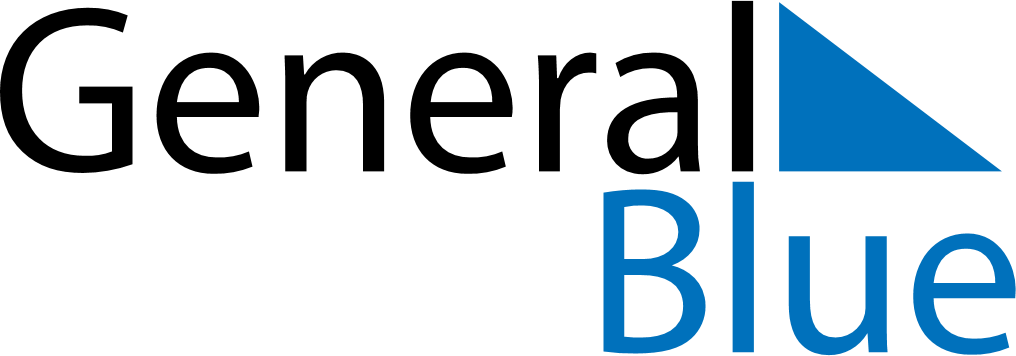 Daily Planner December 14, 2026 - December 20, 2026Daily Planner December 14, 2026 - December 20, 2026Daily Planner December 14, 2026 - December 20, 2026Daily Planner December 14, 2026 - December 20, 2026Daily Planner December 14, 2026 - December 20, 2026Daily Planner December 14, 2026 - December 20, 2026Daily Planner December 14, 2026 - December 20, 2026Daily Planner MondayDec 14TuesdayDec 15WednesdayDec 16ThursdayDec 17FridayDec 18 SaturdayDec 19 SundayDec 20MorningAfternoonEvening